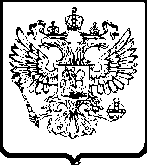 УПРАВЛЕНИЕ ФЕДЕРАЛЬНОЙ АНТИМОНОПОЛЬНОЙ СЛУЖБЫПО ТЮМЕНСКОЙ ОБЛАСТИ. Тюмень,  ул. Холодильная, 58а                                                               тел. 50-31-55АКТ   ПРОВЕРКИ №06г. Тюмень                                                                                           14 марта  2014г.На основании приказа Тюменского УФАС России от 29.01.2014 №42, проведено плановое контрольное мероприятие в отношении ООО  «Газкомплект» (625000,               г. Тюмень, ул. Холодильная, 65 стр. 3).С копией приказа о проведении проверки ООО  «Газкомплект» ознакомлен 13.02.2014.Лица, проводившие проверку: специалист-эксперт Олюнина Наталья Юрьевна, специалист-эксперт  Степанова Александра Евгеньевна.В проведении проверки принимал участие  директор  Общества Антипин В.Ю.Предметом проводимой проверки является соблюдение требований антимонопольного законодательства при использовании муниципального  имущества, предоставленного департаментом имущественных отношений  администрации города Тюмени в качестве муниципальной  преференции.Период, за который проведена проверка соблюдения антимонопольного законодательства: с момента предоставления муниципальной  преференции по настоящее время.Срок проведения проверки по приказу:  с 15.02.2014 по 14.03.2014 года.Период проведения проверки: 25.02.2014 по 14.03.2014 года.Продолжительность проверки: 13 рабочих дней.Акт составлен Олюниной Н.Ю.В соответствии с заявлением департамента имущественных отношений администрации города Тюмени от  21.11.2012 №10181  согласие антимонопольного органа испрашивалось на предоставление ООО «Газкомплект» муниципальной преференции путем передачи в аренду недвижимого имущества, находящегося по адресу: г. Тюмень, ул. Первомайская, 52 (нежилое помещение площадью 193 кв.м.).Письмом Тюменского УФАС России от 07.12.2012 №ДШ/8571 было согласовано предоставление муниципальной преференции  путем передачи указанного недвижимого имущества в аренду на срок 15 лет  и введено ограничение по использованию муниципального  имущества в указанных в заявлении целях – поддержка субъектов малого и среднего предпринимательства.В ходе проверки установлено, что недвижимое имущество было передано ООО «Газкомплект» на основании договора аренды от 07.03.2013 года №031329435.В настоящее время в указанном помещении проводятся ремонтные работы, после  окончания которых,  будет размещен музей истории фотографии и фотодела города Тюмени.Кроме того, недвижимое имущество, находящееся по адресу г. Тюмень, ул. Первомайская, 52 является объектом культурного наследия, вследствие чего между комитетом по охране и использованию объектов историко-культурного наследия Тюменской области и ООО «Газкомплект» заключено охранное обязательство пользователя объектом культурного наследия №178/9 от 31.01.2013.Согласно представленным документам (бухгалтерский баланс за 2013, сведения о среднесписочной численности работников от 01.01.2014) ООО «Газкомплект»  является субъектом малого предпринимательства согласно критериям, установленным Федеральным законом от 24.07.2007 №209-ФЗ «О развитии малого и среднего предпринимательства в Российской Федерации».При проведении проверки признаки нарушения антимонопольного законодательства со стороны проверяемого хозяйствующего субъекта не установлены.Прилагаемые документы (копии): - приказ Тюменского УФАС России от 29.01.2014 №42 о проведении плановой выездной проверки;- письмо в адрес ООО «Газкомплект»  от 31.01.2014  №НО/599 о проведении проверки;- договор аренды от 07.03.2013 года №031329435;- охранное обязательство пользователя объектом культурного наследия №178/9 от 31.01.2013;- бухгалтерская отчетность от 19.02.2014;-  сведения о среднесписочной численности работников на 01.01.2014.Подписи лиц, проводивших проверку:                                             А.Е. СтепановаС актом проверки ознакомлен, копию акта со всеми приложениями получил:«____»_________ 2014 г.                                               Директор ООО «Газкомплект»                                 _____________ В.Ю. АнтипинОтметка об отказе руководителя проверяемого лица (его уполномоченного представителя, иного должностного лица) подписать акт ____________________________________________________________________Руководитель инспекции                                                                   Н.Ю. Олюнина